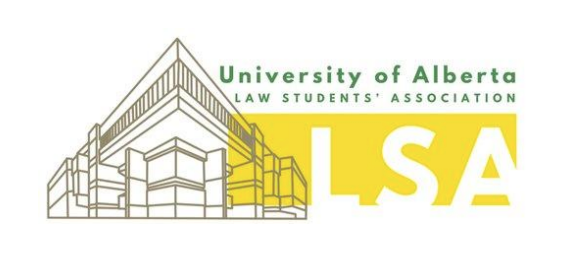 EXECUTIVE MEETING - DATELocation: 	LSA Office 12:30-1pm (shortened due to PASS sessions)Attendees: 	Olive, Mason, Rider, Shina, Stephen, Hamza, Alanna, Chris, Josh, Patrick, Amy, GraysonRegrets:  Rory (approved)Meeting called to order by Olive at 12:30.EXECUTIVE UPDATESTime: 	30 minutesDescription:  VP JEDI: Current student issues / reports update Classroom/professor related (2) Media situationPresident: Speechify budget item Olive motions, Rider seconds to amend the budget to incorporate an additional budget item to facilitate Speechify program access for students (who pay for their own memberships) by executive resolutionall in favour, none against, 0 abstainLSA Office decorations budget item (re-allocate misc funding) discussed VP Academic: READING WEEK IS IN!Tell people about PASS SessionsSo far they are going great!! We need to encourage a few more folks to run them (especially Szigeti property) Lecture Capture work with the LSA VP Sports & Wellness:10 Responses on Wellness Survey will be promoted on community forums this week for more information, with a summary of results in future meetingsStill moving forward with planning for care packages based on limited results + experienceCohort RepsPlease submit some questions for Cohort Cup Jeopardy!https://forms.gle/kSjtaTQxTv255RzW7From LFC — funding for menstrual products?WILF has funding from the faculty to stock the dispensers and some funding from us through grant fundingLFC student reps – policy for alternates set by LSAWe have complete authority to delegate alternates we just need the right number (there is a policy that gives lots of power) VP Community:1 item (1L allegation) VP Governance (can skip): Draft Finance PolicyStephen motions, Olive seconds to approve the Finance Policy via executiveresolutionall in favour, none against, none abstainVP Finance:No agenda itemsVP CommunicationsVP Events: ILSA Rep:No agenda item :)Action Item(s) from LAST meetings:Action Item(s) from this meetings:Meeting adjourned by Olive at 12:55.OTHERTime: 	~Description:  Any other discussion items.Action Item(s):	TaskDone?Olive & Stephen to sign cheques at end of meetingVP Governance to bring final Finance Policy back next weekYesVP Governance to bring remote access advocacy in Winter SemesterYesVP Sports & Wellness: Book Bonspiel/Hockey Night in Law UnsureTaskDone?